楊明國中105(下) 06月份供餐廠商票選結果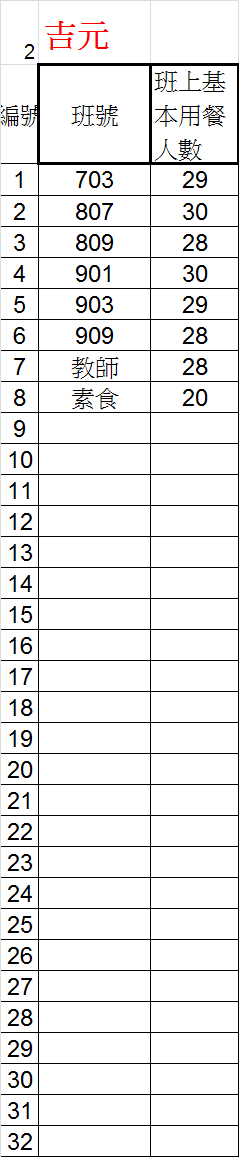 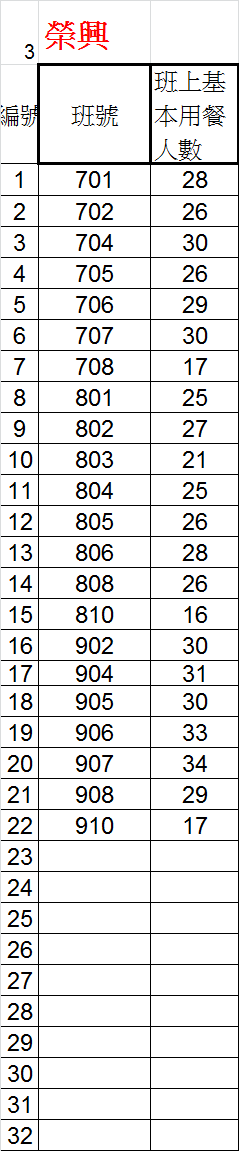 